工业和信息化部人才交流中心主办（2019年度）全国秋季硕博巡回招聘会活动举办时间：2019年10月14日（周一）              1、博士专场（9:00-12:00）  2、硕博专场（14:00-18:00） 活动举办地点：北京理工大学  体育馆主馆 (北京市海淀区中关村南大街5号）主 办 单 位：工业和信息化部人才交流中心以下为最新更新的部分参会单位名录（持续更新中）：工业和信息化部计算机与微电子发展研究中心（中国软件评测中心）国家工业信息安全发展研究中心赛迪顾问股份有限公司中国电子技术标准化研究院中国电子信息产业发展研究院机械工业仪器仪表综合技术经济研究所中国科学院国家空间科学中心中国科学院大连化学物理研究所中国科学院计算技术研究所中国科学院海西研究院厦门稀土材料研究所中国科学院北京基因组研究所人民邮电出版社有限公司广东省航空航天装备技术研究所北京北航天宇长鹰无人机科技有限公司万科集团枣庄学院广东海洋大学廊坊师范学院江苏师范大学海南大学扬州大学沈阳药科大学西安工程大学河北经贸大学深圳技术大学青岛理工大学江苏科技大学华南师范大学贵州大学哈尔滨工程大学青岛农业大学金陵科技学院中原工学院黑龙江大学武汉轻工大学武汉科技大学北京城市学院沈阳航空航天大学运城学院东华大学东华大学纺织学院北京爱康宜诚医疗器材有限公司甘李药业股份有限公司北京华益健康药物研究中心振东集团中国航天科工集团六院-西安航天自动化股份有限公司中国软件与技术服务股份有限公司银亿集团有限公司中国科学院上海微系统与信息技术研究所中国航天科技集团公司九院十三所（航天十三所）山东省计算中心（国家超级计算济南中心）湖北文理学院桂林理工大学桂林电子科技大学江苏理工学院广西财经学院西安工业大学安徽大学北京航空航天大学杭州创新研究院浙江师范大学上海第二工业大学西北工业大学湘潭大学电子工业出版社中国电子学会庆铃汽车（集团）有限公司鹏城实验室中国航空制造技术研究院振东集团浙江新和成股份有限公司中国电子科技集团公司第五十八研究所中国电子科技集团公司第十八研究所中国计量大学南昌航空大学山东农业工程学院湖北工业大学华北水利水电大学安徽工业大学天津中德应用技术大学山东管理学院西华大学北华大学西华师范大学北京赛迪时代信息产业股份有限公司国家无线电监测中心神州数码信息服务股份有限公司中标软件有限公司赛克赛斯生物科技股份有限公司郑州安图生物工程股份有限公司之江实验室中国电子科技集团公司信息科学研究院中国科学院高能物理研究所中国科学院微电子研究所深圳市华星光电技术有限公司中国电子科技集团公司第十一研究所上海理工大学重庆邮电大学上海商学院广西科技大学江苏海洋大学重庆工商大学石家庄铁道大学内蒙古科技大学盐城师范学院（江苏省）陕西科技大学公安部第一研究所中国科学院自动化研究所天津电气科学研究院有限公司国内专用通信局人民邮电报社广联达科技股份有限公司中国电子信息产业集团有限公司第六研究所航天科技集团502所-北京轩宇空间科技有限公司大唐电信-兴唐通信科技有限公司中国兵器装备集团兵器装备研究所中国人民解放军第五七一八工厂中国科协创新战略研究院（NAIS）中国联合重型燃气轮机技术有限公司中车唐山机车车辆有限公司汉威科技集团股份有限公司兰州理工大学中国银联博士后科研工作站东北电力大学黄淮学院九江学院山东省科学院激光研究所山东省科学院自动化研究所美的集团机电事业部美的集团冰箱事业部美的集团家用空调事业部美的集团中央研究院美的集团厨房和热水器事业部中国航天科工集团六院359厂中国航天科工集团六院41所中国航天科工集团六院46所北京公共交通控股（集团）有限公司太原科技大学郑州轻工业大学河北水利电力学院南通大学常州纺织服装职业技术学院青海民族大学南京审计大学河北师范大学山东师范大学滨州医学院河北中医学院中南林业科技大学北京三星通信技术研究有限公司东莞材料基因高等理工研究院中交信息技术国家工程实验室有限中国十七冶集团有限公司哈尔滨建成集团有限公司 （兵器工业集团航空弹药研究院 ）山西汾西重工有限责任公司中车工业研究院有限公司中国航天科工集团六院389厂中国航天科工集团六院210所中国航天科工集团六院601所国家知识产权局专利局专利审查协作北京中心联通在线信息科技有限公司大连海事大学南京工程学院唐山学院安阳工学院华北科技学院河南工学院贵州商学院常州工学院北华航天工业学院吉林农业科技学院哈尔滨工业大学（深圳）诺思（天津）微系统有限责任公司中国科学院大学温州研究院云南电网有限责任公司中国科学院宁波材料技术与工程研究所北京中科科仪股份有限公司攀钢集团研究院中国专利技术开发公司山东省科学院新材料研究所北京铁道工程机电技术研究所股份有限公司中国科学院计算机网络信息中心陕西空天动力研究院有限公司盐城工学院江苏海事职业技术学院浙江机电职业技术学院浙江交通职业技术学院浙江树人大学辽宁科技大学浙江大学台州研究院邢台学院长春理工大学安徽工程大学北京市海淀区私立新东方学校北京学而思教育科技有限公司中国人民解放军第五七一五工厂中国人民解放军第五七二〇工厂中国恩菲工程技术有限公司珠海格力电器股份有限公司瑞幸咖啡（中国）有限公司北京品驰医疗设备有限公司郑州商品交易所期货及衍生品研究所有限公司、郑州商品交易所博士后工作站中国蓝星（集团）股份有限公司北大方正集团有限公司北京神舟航天软件技术有限公司北京市安全生产科学技术研究院……………………参会单位名录持续更新中（共300家左右）……报名方式：已完善好简历的同学发简历报名;
2、未完善好简历的同学可先发《求职意向反馈表》报名，待简历完善好，补发给我们。
报名邮箱：gxrc10@miitec.org.cn  
（简历及《求职意向反馈表》请以附件的形式发送，附件名称及邮件主题：姓名+学校+专业+学历，否则会影响审核）。已报名同学请勿重复报名。现场参会方式：博士参会流程如下：投递简历报名--简历进行审核---审核通过后发电子邀请----现场出示电子邮件---入场参会 （注意：只有报名且收到电子邀请的同学方能参会，请大家相关转告）硕士参会流程如下:投递简历报名--简历进行审核---审核通过后，开会前1～2天发送手机短信----现场出示官方发送的手机短信＋简历--- 入场参会 （注意：只有报名且收到官方手机短信的同学方能参会，请大家相关转告）简历接收邮箱：gxrc10@miitec.org.cn（简历通过审核后会收到电子版邀请函）联系人：张秀婷联系方式：010-68207423，QQ：1932377693，微 信：15810881378(活动设立了微信群，加微信备注：姓名+学校+专业+学历邀请进群)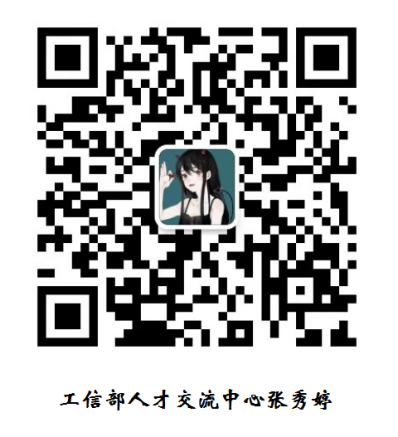 （求职意向表见下页）工业和信息化部人才交流中心（2019年度）全国秋季硕博巡回招聘会  求职意向反馈表为了更好地进行参会单位筛选，保障现场面试精准度，希望对您的就业意向有一个比较系统的了解，请您认真填写，对于您的支持，我们在此致以最真诚的感谢！会议时间：2019年10月14日（周一）会议地点：北京理工大学体育馆主馆 (北京海淀区中关村南大街5号）主办单位：工业和信息化部人才交流中心姓    名：                             学校名称：                       专    业：                             毕业时间：                       联系方式 ：                            电子邮箱：                         户籍所在地：                          期望工作地：                      1、您的性别是？（  ）     A、男         B、女您的学历是？（    ）博士     B、硕士     是否具有博士后经历？（    ）A、是       B、 否（可多选）您理想的工作单位是？（    ）     A、央企、国企、事业单位     B、科研机构     C、高校     D、企业（可多选）您理想的就业地区是？（    ）     A、没有硬性要求     B、大城市或东部发达地     C、家乡     D、中小城市          E、其他（可多选）您在求职过程中会选择哪种求职途径？（    ） A、现场招聘会     B、学校就业网     C、家人亲友介绍     D、同学老师推荐   E、查询信息致电、实地寻找您所希望的薪酬是？(     )A、8K-10K       B、10k-12k    C、 12K-14K    D、14K-16K    E、2W以上8、您是否参会？（   ）  A、是        B、否9、（可多选）您参加哪个场次？（   ）     A、博士专场（9:00-12:00）     B、“制造业高质量发展”专场（硕博）（14:00-18:00）温馨提示：工业和信息化部人才交流中心（2019年度）全国秋季硕博巡回招聘会，近百家知名高校、科研院所、企事业单位，近千个高端职位虚位以待，待遇丰厚，真诚期待您的参与！提前报名可享受:   --与工业和信息化部人才交流中心组织的招聘团提前对接；   --求职顾问全程服务；   --专业的职业生涯规划咨询服务；   --校园求职服务。请将此《求职意向反馈表》填好后发送给我们，审核通过后，博士凭带有编码的邀请函+简历入场参会！硕士凭官方发送的手机短信参会！ 联系人：张秀婷    咨询电话：010-68207423   QQ群：812110247  咨询QQ：1932377693   微信：15810881378 电子邮箱：gxrc10@miitec.org.cn    官网：www.miitec.org.cn  工信人才网：www.miitjob.cn本次活动全国各地高校的2020届及往届硕博毕业生均可莅临现场洽谈，欢迎各位踊跃报名！